CHRIST CENTERED COMMUNITY (C3) SPRING 2019 SCHEDULE 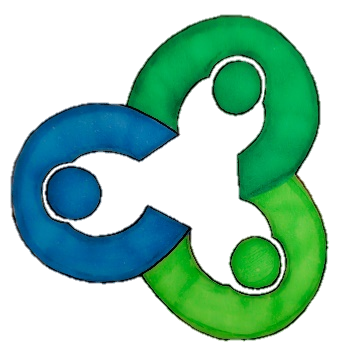 Whoever serves, do so with the strength that God supplies, so that in everything God will be glorified through Jesus Christ. 1 Peter 4:11DateEventNotesSunday, January 6, 2019C3 Intro/Campaign #1Introduce C3 to MBC (Interview Video #1)Sunday, January 13, 2019C3 Campaign #2Introduce CovenantSunday, January 20, 2019C3 Campaign #3Video #3/Group Sign-ups/Leaders available for questions after service Sunday, January 20, 2019C3 Kick-off MeetingTraining/Equipping Lunch for all C3 leaders (12-2 pm)Sunday, January 27, 2019C3 Kick-off SundayVideo #4/Final Sign-ups Week of Jan 27C3 Launch WeekFirst C3 group meetings/Covenant IntroductionSunday, May 26, 2019End of Fall SemesterFall Semester Ends/Leader Appreciation Lunch